Nom de l’école :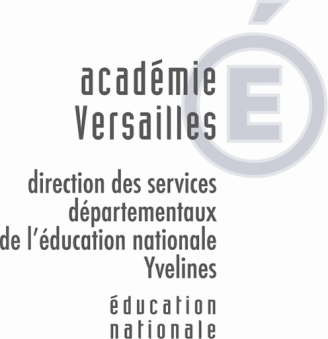 Enseignants :--Organisation des compléments de directionet des temps partielsLundi : M. / Mme …………………………………………Mardi : M. / Mme …………………………………………Mercredi : Mercredis travaillés par M./Mme …………………………………… : surlignés en ………………………Mercredis travaillés par M. / Mme ……………………….…….…… : surlignés en ………………………Jeudi : M. / Mme …………………………………………Vendredi : M. / Mme …………………………………………Journées dues par les enseignants à 80 % (3 ou 7, à choisir durant les périodes indiquées sur les projets d’affectation de circonscription) : Nom :                                          Journées travaillées : 07/09, 14/09, 21/09, 28/09, 05/10, 12/10, 19/10, 09/11, 16/11, 23/11, 30/11, 07/12, 14/12, 04/01, 11/01, 18/01, 25/01, 01/02, 22/02, 01/03, 08/03, 15/03, 22/03, 29/03, 19/04, 26/04, 03/05, 10/05, 17/05, 24/05, 31/05, 07/06, 14/06, 21/06, 28/06, 05/07